Załącznik nr 1CZĘŚĆ 1 - Dostawa kaset testowych  do stacjonarnego analizatora DRAGER DrugTest 5000     w ilości  5 op.1. Kasety testowe muszą współgrać z systemem pomiarowym, który składa się z analizatora DRAGER DrugTest 5000 oraz kastet testowych.2. Kasety testowe muszą wykrywać 6 grup narkotyków:-amfetaminy,- pochodnych amfetaminy (MDMA),- kokainy,- opiatów,- benzodiazepin,- kannabinoli.3. Kasety testowe powinny charakteryzować się:- łatwością obsługi,- krótkim czasem poboru próbki śliny,- posiadać kontrolę wskazującą odpowiednią ilość próbki śliny,- brak możliwości sfałszowania wyniku analizy.4. Kasety testowe muszą być opakowane pojedynczo i posiadać widoczne i czytelne oznaczenia na opakowaniu: nazwę urządzenia, datę ważności, numer serii oraz nazwę producenta.5. Opakowanie kasety testowej winno zabezpieczać przed zniszczeniem kasety lub dostaniem się substancji, które mogły by zafałszować wynik badania.6. Do każdej kasety testowej musi być dołączona jedna para jednorazowych rękawiczek medycznych (gumowych lub lateksowych).7. Okres ważności minimum – 12 miesięcy.Cena brutto za sztukę …................… wartość brutto………….	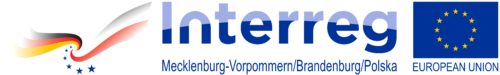 Projekt pn. „Poprawa bezpieczeństwa ruchu drogowym na transgranicznych szlakach komunikacyjnych Pomorza Zachodniego i Meklemburgii Pomorza Przedniego.  Umowa o dofinansowanie projektu nr INT 45 z 06.12.2017/13.12.2017 ”. Projekt realizowany w ramach Programu Współpracy INTERREG VA  Meklemburgia- Pomorze Przednie/Brandenburgia/Polska w ramach celu Europejska Współpraca Terytorialna dofinansowany przez Unię Europejską ze środków Europejskiego Funduszu Rozwoju Regionalnego (EFRR).CZĘŚĆ 2  Dostawa jednorazowych testerów do wstępnego wykrywania w ślinie środków działających podobnie do alkoholu (narkotesty) w ilości  150 szt.1. Tester powinien być w stanie wykryć co najmniej 4 grupy związków tj.: - tetrahydrokannabinole (THC),- amfetamina,- kokaina,- benzodiazepiny.2. Test powinien charakteryzować się:- łatwością obsługi,- wysoką czułością,- pozwalać wykonywać badanie w warunkach kontroli drogowej (wykonania badania w warunkach nielaboratoryjnych),- posiadać kontrolę wskazującą odpowiednią ilość próbki śliny,- brak możliwości sfałszowania wyniku.3. Czas uzyskania wyniku badania od momentu pobrania próbki śliny nie może być dłuższy niż 10 minut.4. Wynik widoczny na urządzeniu nie może ulegać zmianie w ciągu minimum 10 minut od momentu uzyskania wyniku.5.Testery muszą być opakowane pojedynczo i posiadać widoczne i czytelne oznaczenia                                             na opakowaniu: nazwę urządzenia , datę ważności, numer serii oraz nazwę producenta.6. Opakowanie urządzenia winno zabezpieczać przez zniszczeniem testu lub dostaniem się substancji, które mogły by zafałszować wynik badania.7. Do każdego urządzenia musi być dołączona instrukcja obsługi w języku polskim oraz jedna para jednorazowych rękawiczek medycznych (gumowych lub lateksowych).8. Wskazany przez urządzenie wynik badania musi jednoznacznie określać grupę związków wykrytą w ślinie.9. Okres ważności minimum – 12 miesięcy.Cena brutto za sztukę …................… wartość brutto………….	……………...........................................…					…………………………………………..	(miejscowość , data) 							(podpis oferenta)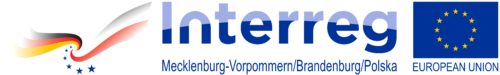 Projekt pn. „Poprawa bezpieczeństwa ruchu drogowym na transgranicznych szlakach komunikacyjnych Pomorza Zachodniego i Meklemburgii Pomorza Przedniego.  Umowa o dofinansowanie projektu nr INT 45 z 06.12.2017/13.12.2017 ”. Projekt realizowany w ramach Programu Współpracy INTERREG VA  Meklemburgia- Pomorze Przednie/Brandenburgia/Polska w ramach celu Europejska Współpraca Terytorialna dofinansowany przez Unię Europejską ze środków Europejskiego Funduszu Rozwoju Regionalnego (EFRR).